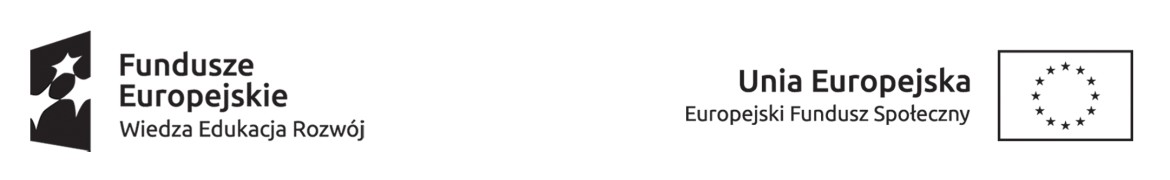  									Formularz CAZ.0132-34/2019 obowiązuje od dnia 28.08.2019r. 					…………………………… , dnia ………………………..…………………………………... 				 (imię i nazwisko) …………………………………... ( nr FK osoby bezrobotnej) Starosta Powiatu Mieleckiego za pośrednictwem Dyrektora Powiatowego Urzędu Pracy w Mielcu Wnioseko przyznanie bonu na zasiedleniew ramach projektu pozakonkursowego „Aktywizacja osób młodych pozostających bez pracy 
w powiecie mieleckim (IV) realizowanego w ramach inicjatywy na rzecz zatrudnienia ludzi młodych współfinansowanego ze środków Unii Europejskiej w ramach Europejskiego Funduszu Społecznego (EFS) Programu Operacyjnego Wiedza Edukacja Rozwój (PO WER)na zasadach określonych w art. 66n ustawy z dnia 20 kwietnia 2004r. o promocji zatrudnienia i instytucjach rynku pracy (Dz. U. z 2019r. poz. 1482 z późn. zm.)Zwracam się z prośbą o przyznanie bonu na zasiedlenie w wysokości ................................. zł  , w związku z podjęciem przeze mnie :a. zatrudnieniab. działalności gospodarczejDANE WNIOSKODAWCY:Nazwisko ………………………………………..………………………………………….Imię ………………………………………….……………..……..…………………………Adres zamieszkania …………………………………………………………………………PESEL …………………………………..……………..……………………………………Seria i nr dowodu osobistego………………………………………………………wydany przez ………………………………………………………………………………….Nr telefonu/ów……………………………………………………………………………….Numer rachunku bankowego……………..………………………………………………….DANE DOTYCZĄCE PODJĘCIAZATRUDNIENIA LUB DZIAŁALNOŚCI GOSPODARCZEJ POZA MIEJSCEM ZAMIESZKANIAAdres zamieszkania w związku z podjęciem: zatrudnienia lub działalności gospodarczej……………………………………………………………………………………………………………………………………………………………………………………Odległość w kilometrach od aktualnego miejsca zamieszkania wynosi ………..kmCzas dojazdu w dwie strony (podany w godzinach) ………………………………….Przewidywane miesięczne wynagrodzenie lub przychód (brutto) ….…………. zł/m-cUZASADNIENIE CELOWOŚCI PRZYZNANIA BONU NA ZASIEDLENIE:………………………………………………………………………………………………………………………………………………………………………………………………………………………………………………………………………………………………………………………………………………………………………………………………………………………………………………………………………………………………………………………………………………………………………………………………………………………………………………………………………………………………………………………………………………………………………………………………………………………………………………………………………………………………………………………………………………………………………………………………………………………………..………………(data i czytelny podpis osoby bezrobotnej)OŚWIADCZAM ŻE:zobowiązuje się pozostać w zatrudnieniu  lub prowadzić działalność gospodarczą przez okres co najmniej 6 miesięcy w okresie 8 miesięcy od dnia przyznania bonu; będę osiągał(a) / nie będę osiągał(a) * wynagrodzenie lub przychód w wysokości co najmniej minimalnego wynagrodzenia za prace brutto miesięcznie oraz
 będę podlegał(a) / nie będę podlegał(a) * ubezpieczeniom społecznym; odległość od miejsca dotychczasowego zamieszkania do miejscowości, w której zamieszkam w związku z podjęciem zatrudnienia lub działalności gospodarczej wynosi co najmniej  lub czas dojazdu do tej miejscowości i powrotu do miejsca dotychczasowego zamieszkania środkami transportu zbiorowego przekracza łącznie co najmniej 3 godziny dziennie; zobowiązuję się do zwrotu kwoty bonu na zasiedlenie w całości w terminie 30 dni od dnia doręczenia wezwania starosty w przypadku, o którym mowa w art. 66 n ust. 5 pkt. 1 ustawy o promocji zatrudnienia i instytucjach rynku pracy; zobowiązuje się do zwrotu kwoty bonu na zasiedlenie proporcjonalnie do udokumentowanego okresu pozostawania w zatrudnieniu, wykonywania innej pracy zarobkowej lub prowadzenia działalności gospodarczej w terminie 30 dni od dnia doręczenia wezwania urzędu w przypadku, o którym mowa 
w art. 66 n ust. 5 pkt. 2 ustawy o promocji zatrudnienia i instytucjach rynku pracy. Nie podlegam karze zakazu dostępu do środków o których mowa 
w art. 5 ust.3 ustawy z dnia 27 sierpnia 2009 r. o finansach publicznych (tekst jedn.: Dz.U. z 2017r. poz. 2077 z późn. zm.).przyjmuje do wiadomości, że wniosek zostanie rozpatrzony negatywnie jeżeli wniosek lub przedłożone w załączeniu dokumenty są niekompletne lub nieprawidłowe i mimo wezwania nie przedłożę poprawnego wniosku lub właściwych dokumentów w terminie wyznaczonym przez urząd;W okresie ostatnich 4 tygodni nie uczestniczyłem/am w szkoleniu finansowanym ze środków publicznych;Nie uczestniczę w kształceniu formalnym w trybie stacjonarnym (kształcenie formalne szkolne – publiczne lub niepubliczne – w trybie stacjonarnym tj. na poziomie szkoły podstawowej/gimnazjum/zasadnicza szkoła zawodowa/szkoły średniej ogólnokształcącej lub zawodowej/szkoły policealnej/studiów wyższych lub doktoranckich).Klauzula zgody: Zgodnie z art.6 ust.1 lit. a Rozporządzenia Parlamentu Europejskiego i Rady (UE) 2016/679 z dnia 27 kwietnia 2016 r. w sprawie ochrony osób fizycznych w związku z przetwarzaniem danych osobowych i w sprawie swobodnego przepływu takich danych oraz uchylenia dyrektywy 95/46/WE (ogólne rozporządzenie o ochronie danych) wyrażam zgodę na przetwarzanie moich danych osobowych dla potrzeb oceny wniosku, zawarcia i realizacji umowy.Świadomy odpowiedzialności i zapoznany/a z treścią art. 297 §1 §2 ustawy z dnia 6 czerwca 1997r. Kodeks karny  oświadczam, że zamieszczone powyżej dane zgodne są ze stanem faktycznym.………………………………………..………(data i czytelny podpis osoby bezrobotnej)Załączniki:Oświadczenie pracodawcy o zamiarze zatrudnienia. Deklaracja osoby bezrobotnej o zamiarze rozpoczęcia działalności gospodarczej.Klauzula informacyjna Informuję, że zgodnie z art. 13 Rozporządzenia Parlamentu Europejskiego i Rady 
(UE) 2016/679 z dnia 27 kwietnia 2016 r. w sprawie ochrony osób fizycznych w związku 
z przetwarzaniem danych osobowych i w sprawie swobodnego przepływu takich danych oraz uchylenia dyrektywy 95/46/WE (ogólne rozporządzenie o ochronie danych) – dalej RODO:   administratorem Pana(i) danych osobowych jest Powiatowy Urząd Pracy w Mielcu, z siedzibą przy ul. Chopina 16 A, 39-300 Mielec, tel. 17 78800 50, e-mail: sekretariat@pup.mielec.pl, kontakt z Inspektorem Ochrony Danych - inspektor_odo@pup.mielec.plcelem przetwarzania danych jest:przekazywanie Panu(i) informacji, m.in. o realizowanych programach, terminach naborów wniosków dotyczących realizacji aktywnych form przeciwdziałania bezrobociu oraz innych oferowanych usługach urzędu skierowanych do pracodawców z terenu powiatu mieleckiego z wykorzystaniem Pana(i) danych teleadresowych (nr telefonu, adres e-mail ) – art. art. 6 ust. 1 lit. a   RODOpodjęcie działań w celu zawarcia i realizacji umowy, której dotyczy złożony wniosek - 
art. 6 ust. 1 lit. b   RODOrealizacja zadań ustawowych spoczywających na służbach zatrudnienia w zakresie niezbędnym do udzielenia wsparcia i pomocy osobom bezrobotnym i/lub pracodawcom - Art. 6 ust. 1 lit. c   RODO,odbiorcami Pana(i) danych osobowych będą wyłącznie podmioty uprawnione do uzyskania danych osobowych na podstawie przepisów prawa, Pana(i) dane osobowe przechowywane będą w czasie określonym przepisami prawa, posiada Pan(i) prawo żądania od administratora dostępu do danych osobowych, prawo do ich sprostowania, usunięcia lub ograniczenia przetwarzania lub prawo do wniesienia sprzeciwu wobec przetwarzania, a także prawo do przenoszenia danych, posiadam Pan(i) prawo do cofnięcia zgody w dowolnym momencie bez wpływu na zgodność z prawem przetwarzania, którego dokonano na podstawie zgody przed jej cofnięciem, 
w przypadku danych, których przetwarzanie odbywa się na podstawie art. 6 ust. 1 lit. a) lub 
art. 9 ust. 2 lit. a) RODO,ma Pan(i) prawo wniesienia skargi do organu nadzorczego tj. Prezesa Urzędu Ochrony Danych Osobowych,podanie Pana(i) danych osobowych jest wymogiem ustawowym i warunkiem zawarcia umowy, jest Pan(i) zobowiązany(a) do ich podania a konsekwencje nie podania danych będą wiązać się 
z odmową świadczenia części usług przez administratora danych.Potwierdzam otrzymanie Informacji: 		        _______________________________________            ____________________________________                       ( imię i nazwisko )                                                  ( miejscowość , data , podpis )    OPINIA DORADCY KLIENTA :……………………………………………………………………………………………………………………………………………………………………………………………………………………………………………………………………………………………………………………………………………………………………………………………………………………………………………………………………………………………………………………………………………………………………………………………………………………………………………………………………………………………………………………………………………………………………………………………………………………………………………………………………………………………………………………………………………………………………………………………………………………………………………………………………………………………………………………………………………………………………………………………………………………………………………………………………………………………..…………………………………………………………………………….(data i podpis doradcy klienta)            Wypełnia Powiatowy Urząd Pracy  w MielcuOCENA WNIOSKU___________________________________________________________________________INFORMACJE PRACOWNIKA MERYTORYCZNEGOUwagi:.................................................................................................................................................................................................................................................................................................................................................................................................................................................................................................................................................................................................................................................................................................................................................................................................................................................................................................................................................................................................................................................................................................................DECYZJA DYREKTORA:Dyrektor Powiatowego Urzędu Pracy w Mielcu przyznaje/ nie przyznaje bon na zasiedlenie ww. osobie bezrobotnej w kwocie ………………….……..zł 	Podpis: ………………….……..Sprawdzono wniosek pod względem formalnym i merytorycznymSprawdzono wniosek pod względem formalnym i merytorycznymSprawdzono wniosek pod względem formalnym i merytorycznymSprawdzono wniosek pod względem formalnym i merytorycznymSprawdzono wniosek pod względem formalnym i merytorycznymIndywidualny Plan Działania przewiduje możliwość przyznania bonu na zasiedlenieTAKTAKNIENIEBezrobotny do 30 roku życiaTAKTAKNIENIEOsoba nie uczestnicząca w szkoleniu finansowanym ze środków publicznych w ciągu ostatnich 4 tygodni (weryfikacja na podstawie wniosku i bazy Syriusz Std).TAKTAKNIENIEOsoba w wieku 18-24 lata - bezrobotna przez okres nie dłuższy niż 4 miesiące liczony od daty ostatniej rejestracji do dnia otrzymania wsparcia  w ramach projektuNIE DOT.TAKTAKNIEDataPodpis pracownika